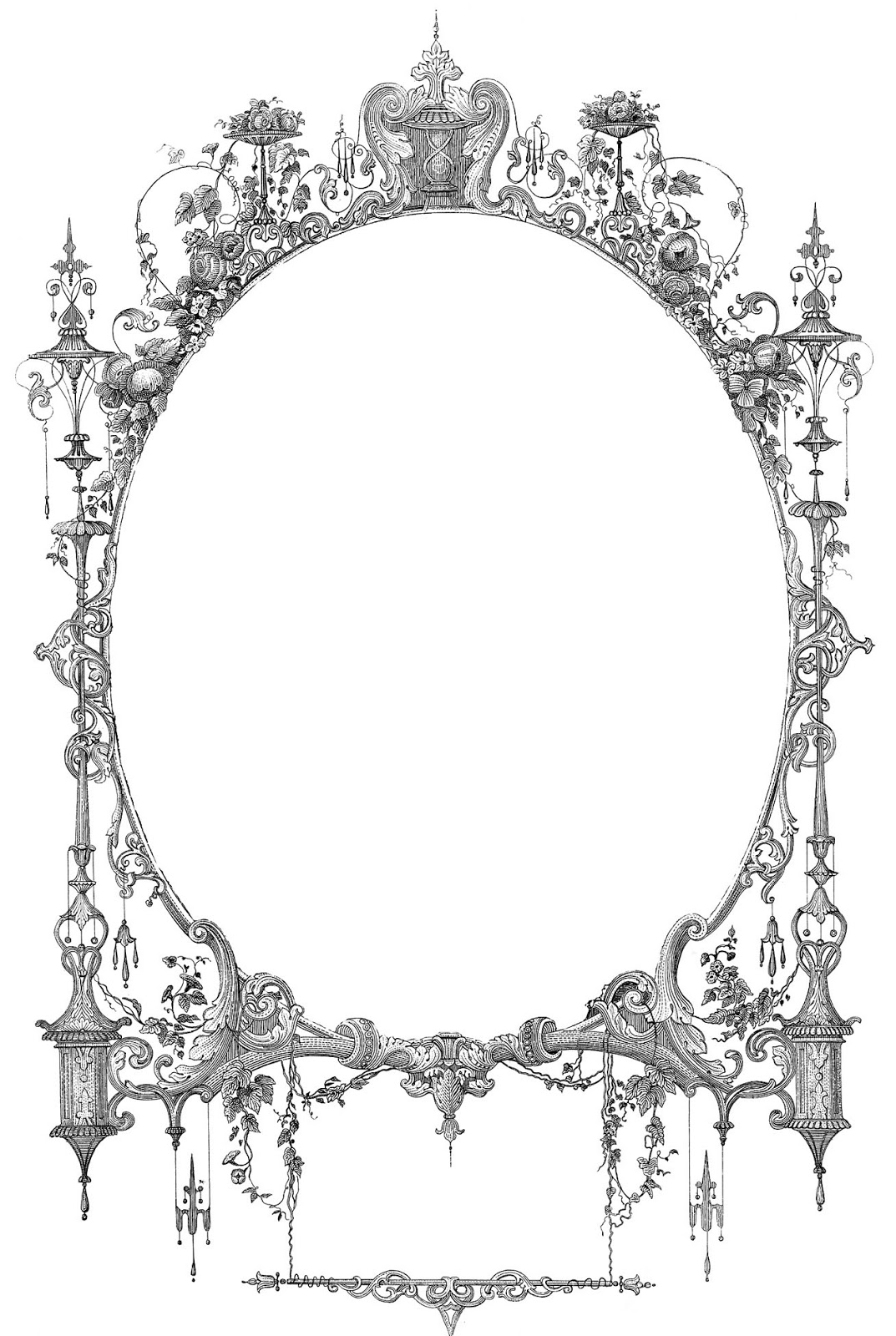                    CertificateOf Vow RenewalThis is to Certify That______________________&______________________Recognized & Celebrated Their Enduring Sacred BondWith A Ceremony Of Renewed Vows Of Marriageat ________________________On the ______ day of ___________In the year ____ Officiated by __________   …faith, hope    and  love.                                        But the greatest of these is love.                                                       1 Corinthians 13:13